2017 Diamond Farm Stingrays Swim-a-thon Pledge Form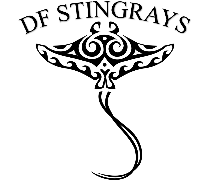 Please consider sponsoring ___________________________________ as they swim to raise money for their swim team.  Each swimmer is limited to a single two hour time period or 200 laps, whichever comes first. Our goal is to raise money to replace our well worn lane lines. Sponsor NameSponsor ContactFlat PledgePledgePer LapLapsCompletedTotal DueDate Paid